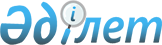 О присвоении наименований безымянным улицам сел Құмсай, Жамбыл, Шилі, Терісбұтақ Кумсайского сельского округа Мугалжарского районаРешение акима Кумсайского сельского округа Мугалжарского района Актюбинской области от 18 июня 2012 года № 4. Зарегистрировано Управлением юстиции Мугалжарского района Актюбинской области 11 июля 2012 года № 3-9-172
      Сноска. В реквизитах, заголовке и по всему тексту решения слова "аулов", "аульного", "ауле" заменено словами "сел", "сельского", "селе" - решениями акима Кумсайского сельского округа Мугалжарского района Актюбинской области от 26.11.2014 № 9 (вводится в действие по истечении десяти календарных дней со дня его первого официального опубликования); от 11.05.2017 № 2 (вводится в действие по истечении десяти календарных дней после дня его первого официального опубликования).
      В соответствии с подпунктом 4 статьи 14 Закона Республики Казахстан от 8 декабря 1993 года № 4200 "Об административно-территориальном устройстве Республики Казахстан", статьи 35 Закона Республики Казахстан от 23 января 2001 года № 148 "О местном государственном управлении и самоуправлении в Республике Казахстан" и с учетом мнения населения сел Құмсай, Жамбыл, Шилі, Терісбұтақ аким Кумсайского сельского округа РЕШИЛ:
      1) Присвоить следующие наименования улицам сел Құмсай, Жамбыл, Шилі, Терісбұтақ.
      В селе Құмсай:
      Улице № 1 - Мария Барбусинова;
      Улице № 2 - Нұралы Қаниев;
      Улице № 3 - Интернациональная;
      Улице № 4 - Серғазы Байжанов;
      Улице № 5 - Кооперативная;
      Улице № 6 - Ахмет Жұбанов;
      Улице № 7 - Меруерт Жанболатова;
      Улице № 8 - Құлшары Мырзабаев.
      В селе Жамбыл:
      Улице № 1 - Жамбыл.
      В селе Шилі:
      Улице № 1 - Бірлік.
      В селе Терісбұтақ:
      Улице № 1 - Достық.
      2) Контроль за исполнением данного решения оставляю за собой.
      3) Настоящее решение вводится в действие по истечении десяти календарных дней со дня его первого официального опубликования.
					© 2012. РГП на ПХВ «Институт законодательства и правовой информации Республики Казахстан» Министерства юстиции Республики Казахстан
				
      Аким Кумсайского сельского округа

И.И. Телегенов
